Письмо №514 от 24 июня 2021 годаОб участии в курсах повышения квалификации по проекту «Учитель будущего»Руководителям ООВ соответствии с письмом ГБУ РД «Центр непрерывного повышения профессионального мастерства педагогических работников» №61/21 от 23.06.2021г. МКУ «Управление образования» Сергокалинского района информирует о том, что продолжается организация учебных занятий по результатам диагностики профессиональных дефицитов учителей в рамках реализации федерального проекта «Современная школа» (ранее федеральный проект «Учитель будущего») национального проекта «Образование».Начало занятий:«Информатика» - 28.06.2021г.Направляем список учителей для прохождения курсов повышения квалификации.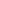 Просим вас проинформировать учителей согласно списку, представленному в приложении к письму и обеспечить их явку на очный формат занятий в строго установленные графиком дату и время. При себе необходимо иметь паспорт и защитную маску.Приложение: на 1 л. Начальник МКУ «УО»:                                                                   Х.ИсаеваИсп. Магомедова У.К.Тел.: 8 (903) 482-57-46Список учителей информатики, приступающих к курсам повышения квалификации (резерв) 28 июня 2021 г. Начало занятий в 8:30г. Махачкала, ул. Магомедтагирова 159, 1 этаж№ФамилияИмяОтчествоГород (район), ООМеджидоваУмупазилКаримуллаевнаСергокалинский район МКОУ "Ванашимахинская СОШ им. С.Омарова"